Application for Royal Arch Certificates for Companions receiving the Royal Arch Degreein: ……………………………………………………………….. (Chapter Name and No)Send to Grand Scribe Ezra: gse@royalarch.org.nzReceived:……………………..                                                                                    Scribe Ezra:……………………………………………… Receipt:…………………………                                                                                   Address: ………………………………………………………… Registered:…………………….                                                                                               …………………………………………………………..Dispatched:…………………….                                                                                               …………………………………………………………..     Date:…………………………………Fees ($25 each) must accompany this application Payments may be made direct to our bank account: 030104 0037158-00.  Please include details in the reference field.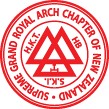 Supreme Grand Royal Arch Chapter of New ZealandGrand Lodge of Mark Master Masons of New ZealandGrand Council of Cryptic Masonry of New ZealandSURNAME (Capitals)FIRST NAME(S)(Capitals)Dates when Degrees ConferredDates when Degrees ConferredDates when Degrees ConferredSURNAME (Capitals)FIRST NAME(S)(Capitals)AdvancedAcknowledgedExalted